Publicado en Barcelona  el 22/05/2017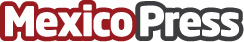 Más del 35% de la población en México se encuentra en rezago educativoLa falta de recursos económicos es la principal causa del abandono escolar, según los datos reportados por INEGI en la Encuesta de los Hogares. El problema se agrava entre los 20 y 30 años, donde solo un 17% de la población continúa los estudiosDatos de contacto:Idalia MartinezNota de prensa publicada en: https://www.mexicopress.com.mx/mas-del-35-de-la-poblacion-en-mexico-se Categorías: Nacional Educación Sociedad Solidaridad y cooperación Ocio para niños Guanajuato San Luis Potosí http://www.mexicopress.com.mx